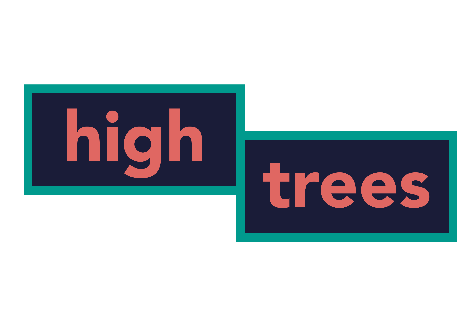 Volunteer Application Form(Please email the completed form along with a copy of your CV to – admin@high-trees.orgName:Email:Phone:Please tell us a bit more about why you would like to volunteer at High TreesPlease tell us what sort of volunteering roles you are looking for or state the specific role you would like to apply for and whyPlease list any experience, skills or qualifications that you think are relevantWhen are you available to volunteer?Bottom of FormI would like to volunteer at High Trees because…I’m interested in…My experience consists of…I’m available on…